               2023-10-17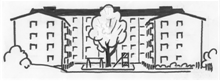 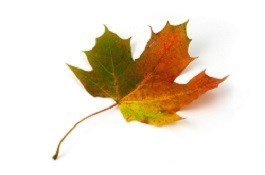 Informationsbrev BRF Korallen nr 6-23Återbetalning elbidrag
Bostadsrättsföreningar har kunnat ansöka om bidrag hos Skatteverket för att få tillbaka pengar för förra vinterns fördyrade elkostnader (elen för husets allmänna ytor). Styrelsen lämnade in en ansökan tidigare i höstas och fick tillbaka 53 000 SEK i elbidrag. Ett välkommet bidrag till kassan!
Höststädning
Lördag den 11 november klockan 10.00 höststädar vi vår gård så lägg in datumet redan nu i era kalendrar. Skyltar kommer att sättas upp när datumet närmar sig. Vi kommer att beställa en stor container för brännbart material som löv och grenar. Till vårstädningen beställer vi även en container för grovsopor. 
Mata inte råttorna!
Nu när vintern närmar sig vill vi påminna om att det är absolut förbjudet att mata fåglarna samt att kasta äppelbitar, morötter och dylikt på marken i tron att fåglar och ekorrar kommer att äta det. Det lockar bara råttor.
Lediga extraförråd 
Det finns några extraförråd i huset bl a annat i f d städskrubbar. De är på 3 kvm (kostar 90 kr/mån) och har inte full takhöjd. Lämpar sig exempelvis som förråd för barnens säsongsprylar (pulkan, sportutrustning, leksaker m m). Skicka ett mail till styrelsen@korallen1.se om ni är intresserade. Om flera är intresserade så tilldelas förrådet till den som inkom med intresseanmälan först.

Reimbursement of electricity subsidy
Housing associations can apply for grants to get money back for last winter's increased electricity costs (the electricity for the public areas of the house). The board made an application earlier last fall and received back SEK 53,000 in electricity subsidies.Autumn cleaning
On Saturday 11 October at 10.00 we will autumn clean our garden, so put the date in your calendars now. Signs will be posted as the date approaches. We will order a large container for combustible material such as leaves and branches. For spring cleaning, we also order a container for bulky waste.Don't feed the rats!
Now that winter is approaching, we would like to remind you that it is absolutely forbidden to feed the birds and to throw pieces of apples, carrots e t c. on the ground in the belief that birds and squirrels will eat them. It only attracts rats.Free extra storage space
There are some extra storage in the house, among other things in former cleaning areas. They are 3 square meters (cost SEK 90/month) and do not have full ceiling height. Suitable, for example, as storage for the children's seasonal items (sledges, sports equipment, toys, etc.). Send an email to styrelsen@korallen1.se  if you are interested. If several people are interested, the storage is assigned in the order in which the mail arrives